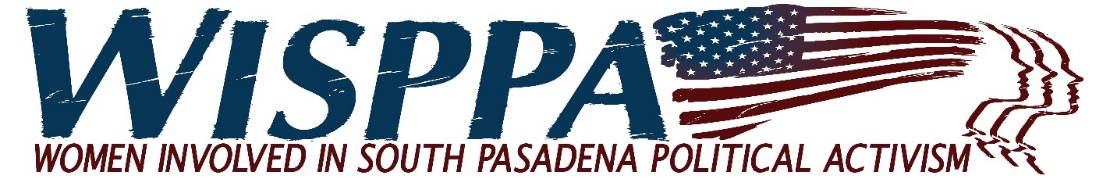 AGENDANovember 2, 2019 9:00 a.m. Conversation & Refreshments 9:30 a.m. Business Meeting 11:00 AdjournmentMEETING LOCATION:  South Pasadena Senior Center 1102 Oxley StreetCall to Order (9:30)Introduction of New or Prospective Members and Guests (9:30)Approval of Minutes from October 5, 2019 (9:35)WISSPA board election.  (9:35)Nominations from the floor?BallotOld Business  -  (9:40)Brief History of WISPPA – Bianca RichardsNew Business Discussion (9:50)WISPPA going forward in our world of social media and instantaneous messaging - What role does WISPPA play in issues brought up in the media & social media?  Example:  controversy over Alison Smith How should WISPPA address the bigger picture of the "How and Why" of city processes that affect our residents?How should WISPPA address the issues that were raised at the last meeting?Communication issues with the city Raising tax revenues more holistically rather than careening from one ballot measure to another?Concerns about economic development in the cityOtherTopics and speaker suggestions for next year  Announcement of new board 10:50 Membership Comments & Announcements (10:55)Adjournment (11:00)Next Meeting:  January 11